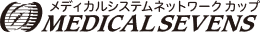 メディカルチェックリスト所属（登録）チーム名　　　　　　　　　　　　　　　　　　　　　　　　　　　　　　　　　　　　　　　　　　　　　　　　　　　　　　　　　　　　　　　　　　　　　　　　　　　　　　　　　　                 氏名　　　　　　　　　　　　　　　　　　　　　　　　　　　　　　　                                 生年月日　  　　T　　  S　　 H   　       年　　　　　月　　　　　日　　　　　　才所属（出身）大学　　　　　　　　　　　　　　　　　　    大学　　　　　　　　　　　　　　　    学部　　　　　　　　　　　　　　　　　　　　　　    学科　　　　　　   学年　　　　　　  年連絡先住所　　　　　　　　　　　　　　　　　　　　　　　　　　　　　　　　　　　　　　　　　　　　　　　　　　　　　　　　　　　　　　　　　　　　　　　　　　　　　　　　　　　　　　　　　　                連絡先電話号　　　　　　　　　　　   　　　　　　　　　　　　　　　　　　　　　　　　　      E‐mail                             　　　　　　　　　　　　　　　　　　　　　　　　　緊急時連絡先電話番号　　　　　　　　　　　　        　　　　　　　　　　　　　　　　　     注：各チームの責任者は緊急時の父兄（家族）・部長への連絡先を確認しておき、緊急事態発生時には第一報を入れるように準備しておいてください。第二報以降は大会役員と連絡を密接にとり、連絡その他は役員にて行います。１　   ラグビー開始時期　　　　　就学前より　 　　小学生より　　　 中学生より　　　 高校生より　　　 大学生より２　   ラグビー経験年数（実際に現役としてプレイした年数）　　　　　３年未満　　 　３年～６年　　　 ７年～１０年　　　 １０年～２０年　　　 ２０年以上３　   昨年度ラグビー試合参加数　　　　　１試合　　 　２試合　　 　３試合　　　 ４試合　　 　５試合　　　 ６～１０試合　　 　１０試合以上４　   15人制のポジション　　　　　 ＰＲ　　 　ＨО　　 　ＬО　　 　ＦＬ　　 　ＨＢ　　 　ＳО　　 　ＷＴＢ　　 　ＣＴＢ　　 　ＦＢ５　   ラグビー試合・練習にて手術に至る傷害の既往はありますか？（具体的に病名・手術名を記載ください）　　   また、サポーターなどを使用している場合は使用部位を記入してください（具体的に使用部位）　　　　　ある　　   　　ない　　※ある場合は具体的にお書き下さい。　　　 例　21才　左鎖骨骨折　観血的整復術（鋼線固定）一週間入院、一ヶ月で試合復帰。　　   例　右足関節にever  step 6使用、右膝は内側側副靱帯損傷後テーピングは離せません。６　   ラグビー試合・練習にて意識障害を伴う頭部外傷の既往はありますか？　　 　　ある            ない　　 ありと答えた方はその後にCT、MRI検査など受けましたか？　　 　　受けた　　　　　受けていない　　 その結果入院に至ることはありましたか？　　 　　ある　　　　　　ない　　 その後手術に至りましたか？　　 　　はい　　　　　　いいえ　　 意識障害を伴うような場合は脳震盪報告をする義務があるのをご存じですか？      　実際に報告されましたか？　　 　　はい　　　　　　いいえ　　　　　　　　　　　　　　　　　　　　　　　　 　　　はい　　　　いいえ　　　　　最初にありと答えた方は具体的に経過をお書き下さい。　　　 例　21才　試合中にタックルにて転倒、右側頭部打撲。約30秒間意識消失、逆行性の健忘（＋）、試合後ＣＴ施行。　　　 　　異常なしとのことで経過観察。三週間後には試合に復帰。7　　　　　ラグビー試合・練習にて上肢に痺れや、運動障害を伴うようなことがありましたか？　　　　　　ある　　　　　ない　　　ありと答えた方はその後にCT、MRI検査など受けましたか？　　　　　　受けた　　　　受けていない　　　その結果入院に至ることはありましたか？　　　　　　ある　　　　　ない　　　その後手術に至りましたか？　　　　　　はい　　　　　いいえ　　　結果として二ヶ月以上練習に参加しなかった場合には具体的に経過をお書き下さい。８　　　　　昨年一年間に、ラグビーの試合・練習などで障害を負いましたか？　　　 例　R.4.8　夏合宿試合中にタックルにて右第三指PIP靱帯損傷3週間固定、一ヶ月で試合復帰 ９　　　　　既往歴（ラグビー以外）　　　 例　2才　川崎病　　　15才　虫垂炎にて虫垂切除術　　　42才　健診で心電図異常指摘されるが経過観察 １　０　　　現在治療中の疾患はありますか？　　　 例　16才から喘息にて服薬 １ １　　　局所麻酔のアレルギーは？　　　　　　ある　　　　　ない１ ２　　　薬物アレルギーはありますか？　　　　　　ある　　　　　ない　　※ある場合は具体的にお書き下さい１ ３　　　マウスガードは使用していますか？　　　　　　はい　　　　　いいえ　　　※今大会はマウスガードの装着が義務化されています。必ず形成したマウスガードで試合に出場してください１ ４　　　メディカルセブンズへの参加は何回目ですか？　 　　　　　　　　回目安全に留意して、自己責任においてこの大会に出場します。御署名　　　　　　　　　　　　　　　　　　　　　　　　　　　　　　　　　　　　　　この度はメディカルチェックの作成にご協力ありがとうございました。メディカルセブンズも今年で23年目を迎え、国内セブンズの大会でも最大の規模です。私ども関東医歯薬大学ラグビーフットボール連盟も今大会が発展し続けることを大変誇りに思っており、一方、いかに安全にラグビーを楽しむかということも医療に携わる者としての使命であると認識しております。今大会の安全対策強化の一環として、事故の予防、発生後の対応のために本票を作成し、例年参加者全員に本票への記入をお願いしております。関東医歯薬大学ラグビーフットボール連盟参加される方は必ず本票を記入作成し、大会当日、会場の総合受付に、各チームまとめてご提出ください。本票の提出がない場合は、大会への参加出場は認めません。また、未提出の参加者がいたチームは失格とし次年度の参加は認めませんので御了承ください。今回ご提出いただきました皆さまのアンケートに関しましては、関東医歯薬ラグビーフットボール連盟安全管理委員会、関東協会障害安全管理委員会で結果を集計・蓄積・検討し、事故の発生を予防する目的で学会などにおいてそのデータを使用発表することがあります。但し、その際の個人名の秘匿、また集積したデータの保管も充分に注意して遺漏することなく行いますのでご了承ください。